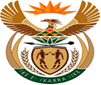 MINISTRY  JUSTICE AND CORRECTIONAL SERVICESREPUBLIC OF SOUTH AFRICANATIONAL ASSEMBLYQUESTION FOR WRITTEN REPLYPARLIAMENTARY QUESTION NO: 1251DATE OF QUESTION: 31 MARCH 2023DATE OF SUBMISSION: 18 APRIL 2023Mr J Engelbrecht (DA) to ask the Minister of Justice and Correctional Services:(a) On what exact date was his department informed of the fact that the convicted rapist, Mr Thabo Bester, had escaped from Mangaung Prison, (b)(i) by whom was his department so informed and (ii) via which medium?				NW1392EREPLY:The National Commissioner was informed on 22 March 2023.(b)(i)	The notification was received from the DCS, Director: Contract Management. (b)(ii)	The notification was received by means of a written investigation report on the escape of the mentioned offender.END